السيرة الذاتيةاسم الشخص الكامل : بسم باسم محمد احمد ريحان                              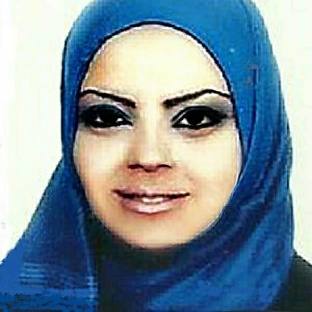 الجامعة المستنصرية – كلية العلوم                                                      	                                       Mobile: +96477152594                               Email: basamalrehany@email.comملخص تعريفي: - تدريسية في الجامعه المستنصريه /كلية العلوم/ قسم علوم الحياة .- التولد: سنة 1984- حاصلة على : شهادة البكالوريوس والماجستير من جامعة صنعاء  كلية العلوم / قسم المختبرات - فرع الاحياء المجهريه سنة 2012.- التخصص: أحياء مجهريه.- تاريخ التعيين :2012م- اللقب العلمي:  مدرس .- السكن : بغداد/ شارع فلسطين.- قامت بتدريس عدة من المواد المقرره بالجزء العملي لطلبة الدارسات الاوليه.- الاشراف العملي على مشاريع تخرج طلبة المرحلة الرابعه.-المشاركة في لجان مناقشة البحوث لدراسات الاولية.- لديها عدة بحوث علميه منشورة.- شاركت في عدة دورات تدريبيه وورش عمل وحضور في عدة ندوات تقيمها كلية العلوم سنويا".- عضوه فعالة في عدة لجان في كلية العلوم.الشهادات الدراسية:1- شهادة بكالوريوس جامعة صنعاء /كلية الطب والعلوم  الطبية / قسم المختبرات (2005-2006)2- شهادة الماجستير جامعة صنعاء/كليه الطب والعلوم الطبية / تخصص احياء مجهريه (2011-2012)الجوائز و التكريم:**   كتابين شكر وتقدير من رئيس الجامعه احداهما منحي قدم لمدة شهر واحد من قبل السيد رئيس الجامعه الدكتور رحيم الساعدي.** ثلاثة كتب شكر وتقدير من قبل السيد العميد الدكتور يوسف كاظم عبد الامير .** كتابين شكر من قبل السيد رئيس القسم الدكتور المحترم عبد الامير ناصر غلوب.** كتاب  شكر وتقدير من قبل السيده رئيسة القسم الدكتوره رجوى حسن عيسى.** شهاده تقديريه من قبل السيدة الدكتورة رئيسة فرع الاحياء المجهريه سوسن حسن.** احد القائمين على دورة المعززات الحيويه المقامه في قسم علوم الحياة 2017.** احد القائمين على دورة النانو الحيويه المقامه في قسم علوم الحياة 2018.الخبرة الأكاديمية والتدريس:**تدريس مواد عملية  مثل ( علم الاحياء المجهري العام العملي /الاحياء المجهريه في الغذاء العملي /الاحياء المجهريه في الصناعه العملي/ تقانة تخمرات عملي ) بصفه مدرس من الفتره 2012 ولحد الان.** الاشراف على بحوث لطلبة المرحله الرابعه العدد (9) لاربع سنوات متتالية.** الاشتراك في تحديث المواد التدريسيه العملي والمساهمة في تطوير المنهج الدراسي الجامعي.*** الاشتراك في لجنة مناقشة لمشاريع البحوث لثلاث دورات متتالييه لطلبة المرحله الرابعه.المقررات الدراسية التي تم تدريسها:الأنتساب المهني او الجمعيات:تولي عضوية العديد من اللجان في قسم علوم الحياه وكلية العلوم :1- عضوه لمده سنتين متتاليتين في لجنة الامتحانية لقسم علوم الحياة.2-عضوه في لجنة ضمان الجوده لكلية العلوم.3- عضوه في مخزن المواد المختبريه العمليه لقسم علوم اليحاة4-عضوه في لجنة الاداء الجامعي لكلية العلوم. 5- عضوه في لجنة جرد الوثائق .6- عضوة في لجنة مناقشة لمشاريع بحوث المرحله الرابعه لقسم علوم الحياة.7- عضوه في لجنة الهويات الاساتذه والطلبة.8- عضوه في لجنة الارشفة في قسم علوم الحياة.المنشورات العلمية*انجاز عدة  بحوث علمية لطلبة المرحلة الرابعه كمشاريع تخرج  لست سنوات دراسيه متتاليه في قسم علوم الحياة- قسم المختبرات الاحياء المجهريه.** نشر بحوث علميه مفرده وبصفة مشاركة نشرت بمجلات عالمية ومحلية منها:1-Antibacterial Activity Of Citrus Juices Against Methicillin Resistant Staphylococcus aureus. 2-In Vitro Antibacterial Activity Of Solanum Lycopersicum Extract Against Some Pathogenic Bacteria . 3-Cfs Of Lactobacillus: A Natural Agent Against Bacterial Contamination Of Cosmetics Tools. 4- Study Of The Effect Of  Selected Commercial Detergents   (Soap, Wet Wipes ) And Probiotic Lactobacillus Against                                        Bacteria Isolated From Paper Currencies In Baghdad, Iraq.5- Antibacterial Activity Of Hibiscus Rosasinensi   Extract And Synergistic Effect With Amoxicillin Against Some Human Pathogens.6-  Antimicrobial Effects Of Rubus Idaeus, Origanum Vulgare, Petroselinum Crispum & Bacteria Infecting Urinary Tract.7-Effects Of Some Traditional Plants Extracts On Bacteria Isolated From Burns, Wounds & Skin Diseases.8- التصنيع الحيوي لاوكسيد الحديد النانوي باستعمال بكتيريا Lactobacillus rhamnosus  وتأثيره المضاد لبكتيريا مرضية. 9- COMPARATIVE STUDY BETWEEN THE EFFECT OF THE LACTIC ACID BACTERIA AND NON AGAINST SOME PATHOGENIC BACTERIA.10- BACTERIAL DIVERSITY OF THE TIGRIS RIVER IN BAGHDAD DURING THE PERIOD OF 2013 TO 2015.11- Lactobacillus casei isolated from human milk and three natural agents act as antibacterial against gram negative pathogenic Bacteria isolated from infected eye.12- COMPARATIVE STUDY OF ANTIBACTERIAL ACTIVITY BETWEEN THE CITRUS LIMON(LEMON) & CITRUS AURANTIUM (BITTER ORANGE) EXTRACTS ON PSEUDOMONAS AERUGINOSA ISOLATES FROM BURNS INFECTIONS.تطوير المهارات:حضور كمستمع في عدد كبير من الندوات العلميه والتثقيفيه مالايقل عن 6 ندوات سنويا" التي تقيمها لجنة التعليم المستمر في كلية العلوم-الجامعه المستنصرية.المشاركه في دورات تدريبيه عديده منها:دورة في تقنية  تفاعل البلمره المتسلسل في قسم علوم الحياة 2012دورة في فحص الاليزا في قسم علوم الحياة 2013دورة لتصميم البوادىء في مختبرات الاحياء المجهريه 2014المشاركة في ورشة عمل الخاصه بداء السكري 2015المشاركه في ورشة عمل خاصة بالمعرض العلمي  الاول لفرع الاحياء المجهريه في يوم العلم 2015المشاركه في ورشة عمل خاصة بالمعرض العلمي  الثاني لفرع الاحياء المجهريه في يوم العلم 2016المشاركة في حملة (معا لبيئة نظيفه) في قسم علوم الحياه 2013-2014.الدراسات الأوليةالدراسات العليامبادىء الاحياء المجهريه العام العملياحياء مجهريه غذائيهاحياء مجهريه صناعيةتقانة تخمرات عمليلايوجد